   Návrh aktivít FIJET SLOVAKIA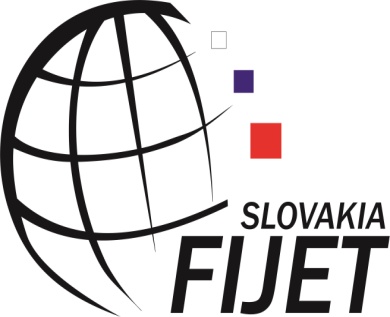                                        na  rok 2016Zvyšovanie členskej základne  o aktívne píšucich novinárovZabezpečenie a koordinácia press tripov pre členov FIJET SLOVAKIA  ( na základe pozvania, vlastné press -tripy)Rozvoj spolupráce s oblastnými organizáciami CR  minimálne v ďalších piatich  regiónoch v  SR Program partnerské hotely (F.I.J.E.T.)Medzinárodná výstava mladých fotografov      Príprava kandidatúry  destinácie SR na ocenenie Zlaté Jablko  (F.I.J.E.T.)